September 8, 2020Via electronic service due to Emergency Order at M-2020-3019262(SEE ATTACHED LISTS)In Re: R-2020-3019369                                             R-2020-3019371Pennsylvania Public Utility Commission, et al. v. Pennsylvania-American Water CompanyRate IncreaseVideoconference/Telephonic Hearing Notice	This is to inform you that an evidentiary hearing by videoconference/telephone on the above-captioned case will be held as follows:Type:		Videoconference/Telephonic HearingDates:		Friday, October 23, 2020		Monday, October 26, 2020		Tuesday, October 27, 2020		Wednesday, October 28, 2020		Thursday, October 29, 2020Times:	9:30 a.m. each dayPresiding:	Administrative Law Judge Conrad A. JohnsonThe Hearing will be conducted using the WebEx videoconferencing platform and over the telephone for listening attendees. Only parties on the attached Active Service List will be permitted to offer testimony and exhibits and cross-examine witnesses.		Attention Active Parties: You may lose your case if you do not take part in this hearing and present facts on the issues raised.You will not be called by the Presiding Officer.  You must use one of the following procedures to logon to or call into the evidentiary hearing:WebEx AttendeesClick on the WebEx websites below for the specified date and time of the hearing and enter the requested information.  Afterwards, follow the instructions on your screen.Friday, October 23, 2020 at 9:30 a.m.Event address for attendees: https://tinyurl.com/y54gqmdq Monday, October 26, 2020 at 9:30 a.m.Event address for attendees: https://tinyurl.com/y3rk7ex9 Event number: 127 227 9665Tuesday, October 27, 2020 at 9:30 a.m.Event address for attendees: https://tinyurl.com/y28drbb8 Event number: 127 864 0481Wednesday, October 28, 2020 at 9:30 a.m.Event address for attendees: https://tinyurl.com/y6hddtbn Event number: 127 573 9912Thursday, October 29, 2020 at 9:30 a.m.Event address for attendees: https://tinyurl.com/y2bfklkn Event number: 127 271 1403		If an above WebEx link is not active, copy and paste the link into the Url address box and click enter.You can test your computer system in advance at the following link:https://www.webex.com/test-meeting.html/ Telephone AttendeesOn the date and time of the hearing, you must dial one of the below toll-free numbers and enter the unique event number listed above for the specific hearing date and time:US & Canada Toll Free +1877-310-7479
US Toll +1404-410-4502Show all global call-in numbersShow toll-free dialing restrictions(Enter appropriate Event number)Assistance Logging/Calling InOn the date and time of the hearing, if you have difficulty logging onto the WebEx website or calling into the evidentiary hearing, contact the Office of Consumer Advocate (OCA) at the toll-free number,1-800-684-6560, for assistance.ExhibitsIf you have any hearing exhibits to which you will refer during the hearing, one (1) copy must be emailed to Nicholas Miskanic, Legal Assistant, at nmiskanic@pa.gov and one (1) copy each must be sent to every other active party.  All copies must be received at least three (3) business days before the hearing.Representation		Individuals representing themselves are not required to be represented by an attorney.  All others (corporation, partnership, association, trust or governmental agency or subdivision) must be represented by an attorney.  An attorney representing you should file a Notice of Appearance before the scheduled hearing date.Interpreter	If you require an interpreter to participate in the hearings, we will make every reasonable effort to have an interpreter present.  Please email the Legal Assistant at least three (3) business days prior to your hearing to submit your request.AT&T Relay Service number for persons who are deaf or hearing-impaired:  1.800.654.5988E-serviceThe Public Utility Commission offers a free eFiling Subscription Service, which allows users to automatically receive an email notification whenever a document is added, removed, or changed on the PUC website regarding a specific case.  Instructions for subscribing to this service are on the PUC’s website at http://www.puc.pa.gov/Documentation/eFiling_Subscriptions.pdf and enter the main Pennsylvania-American Water Company Rate filing docket number of R-2020-3019369 even if you filed a complaint against the Wastewater Rate filing only.  The two Rate filings have been consolidated.R-2020-3019369, et al. - PA PUBLIC UTILITY COMMISSION v. PENNSYLVANIA AMERICAN WATER COMPANY

ACTIVE SERVICE LIST Revised 7/29/20SUSAN SIMMS MARSH ESQUIREELIZABETH ROSE TRISCARI ESQUIREPENNSYLVANIA AMERICAN WATER COMPANY
852 WESLEY DRIVE
MECHANICSBURG PA  17055
717-550-1625
Accepts eService
*KENNETH M KULAK ESQUIRE*ANTHONY C DECUSATIS ESQUIRE*BROOKE E MCGLINN ESQUIREMARK A LAZAROFF ESQUIREMORGAN LEWIS & BOCKIUS LLP1701 MARKET STREETPHILADELPHIA PA 19103-2921215-963-5384 * Accepts eServicemark.lazaroff@morganlewis.comRepresenting Pennsylvania-American Water CompanyDAVID P ZAMBITO ESQUIRECOZEN OCONNORSUITE 141017 NORTH SECOND STREET HARRISBURG PA 17101 717-703-5892Accepts eService Representing Pennsylvania-American Water CompanyCARRIE B WRIGHT ESQUIRE
PA PUC BIE LEGAL TECHNICAL
SECOND FLOOR WEST
400 NORTH STREET
HARRISBURG PA  17120
717-783-6156
Accepts eService
CHRISTINE M HOOVER ESQUIRE
ERIN L GANNON ESQUIRELAUREN E GUERRA ESQUIREHARRISON W BREITMAN ESQUIRECHRISTY M APPLEBY ESQUIREOFFICE OF CONSUMER ADVOCATE
5th FLOOR FORUM PLACE
555 WALNUT STREET
HARRISBURG PA  17101-1923
717-783-5048Accepts eService
Complainant C-2020-3019751ERIN FURE ESQUIREDANIEL G ASMUS ESQUIRE OFFICE OF SMALL BUSINESS ADVOCATE
555 WALNUT STREET 1ST FLOOR 
HARRISBURG PA  17101
717-783-2525
Complainant C-2020-3019767efure@pa.govdasmus@pa.gov ADEOLU A BAKARE ESQUIREJO-ANNE THOMPSON ESQUIREMCNEES WALLACE & NURICK100 PINE STREETPO BOX 1166HARRISBURG PA 17108-1166Complainant C-2020-3020238717-232-8000Accepts eService Representing Pennsylvania-American Water Large Users GroupJESSICA AND JEFFREY LABARGE 
123 FAIRMOUNT AVENUE  
READING  PA  19606
610-739-0825
Complainants C-2020-3019627jessi@russolawllc.com CHARLES AND JENNIFER SPRYN899 BULLCREEK RDBUTLER PA  16002724-996-2553Accepts eService Complainants C-2020-3019905JAN K VROMAN623 EASTMAN STWEST MIFFLIN PA  15122Complainant C-2020-3020220412-960-0011jan.vroman@yahoo.comDAN GRIESER ESQUIREKILKENNY LAW LLC519 SWEDE STNORRISTOWN PA 19401Complainant C-2020-3020401484-679-8150dan@skilkennylaw.comRepresenting West Norriton TownshipRIA M PEREIRA ESQUIRE
JOHN W SWEET ESQUIREELIZABETH R MARX ESQUIREPA UTILITY LAW PROJECT
118 LOCUST STREET
HARRISBURG PA  17101
717-710-3839717-701-3837717-236-9486Accepts eService
Representing CAUSE-PAIntervenorJOSEPH L VULLO ESQUIRE
BURKE VULLO REILLY ROBERTS
1460 WYOMING AVENUE
FORTY FORT PA  18704
570-288-6441
Accepts eServiceRepresenting Commission on Economic OpportunityIntervenor*MICHAEL L KURTZ ESQUIRE KURT J BOEHM ESQUIREJODY KYLER COHN ESQUIREBOEHM KURTZ & LOWRY36 EAST SEVENTH STREET SUITE 1510CINCINNATI OH 45202513-421-2255 * Accepts eServicekboehm@BKLlawfirm.com  jkylercohn@BKLlawfirm.com  Representing AK Steel CorporationIntervenorR-2020-3019369, et al. - PA PUBLIC UTILITY COMMISSION v. PENNSYLVANIA AMERICAN WATER COMPANY

INACTIVE SERVICE LIST Revised 8/28/20MR AND MRS GERALD S LEPRE JR 
3623 CALIFORNIA AVENUE
PITTSBURGH PA  15212
412-952-6640
Complainant C-2020-3019646Accepts eServiceVICTORIA LOZINAK
609 WATERFALL WAY
PHOENIXVILLE PA  19460
610-909-4359Accepts eService
Complainant C-2020-3019778CHERISE H SYMPSON203 KITTATINNY DRBUSHKILL PA  18324Complainant C-2020-3020209570-664-3486Accepts eServiceDAVID DOLLARD5220 HILLTOP CIRCLEEAST STROUDSBURG PA  18301Complainant C-2020-3020219201-230-3585david@kpmedi.com WILLIAM H RISSMILLER1006 HICKORY LANEREADING PA 19606Wastewater Complainant C-2020-3020198610-779-5811whr19606@ptd.netANNA-MARIA RUCCI1029 DREXEL HILLS BLVDNEW CUMBERLAND PA  17070Complainant C-2020-3020245717-683-3656Accepts eServiceJUDITH L SCHWANK SENATOR
SENATE OF PENNSYLVANIA - 11THDISTRICTSENATE BOX 203011HARRISBURG PA 17120717-787-8925senatorschwank@pasenate.comInterested Party 
REP AUSTIN DAVISG-07 IRVIS OFFICE BUILDINGPO BOX 202035HARRISBURG PA  17120-2035717-783-1018Interested Partyksvetz@pahouse.net JASON BOBST TOWNSHIP MANAGERWEST NORRITON TOWNSHIP1630 WEST MARSHALL STJEFFERSONVILLE PA  19403-3236Complainant C-2020-3020401610-631-0450Accepts eServiceANDREW WU729 BEECH CTBRIDGEPORT PA  19405Complainant C-2020-3020497Accepts eServiceTIMOTHY FUHRMANN1261 QUARRY COMMONS DRIVEYARDLEY PA  19067Complainant C-2020-3020516267-716-1346Accepts eServiceTERRENCE REILLY AND DOROTHY REILLY13 CRAIG DRIVEREADING PA  19606484-650-0181Complainant C-2020-3020524treilly7@ptd.net AHMED RASHED6127 GALLEON DRMECHANICSBURG PA  17050Complainant C-2020-3020546662-703-2781Accepts eServiceDENNIS GORE1803 DUQUESNE AVEMCKEESPORT PA  15132Complainant C-2020-3020547412-508-7727(No email address)HAL H HARRIS315 KESWICK AVENUEBUSHKILL PA  18324Complainant C-2020-3020563570-213-3648hhh@harris3.com BRYAN A STEPHEN62 GRANDVIEW BLVDWYOMISSING HILLS PA  19609Complainant C-2020-3020699484-529-9443bryan.stephen@lpl.comSVETLANA PERMINOVAVIKTOR USHENKO20 COLE CTDUMONT NJ  07628Complainant C-2020-3020829646-327-77656perminova1968@gmail.com SAM GALDIERI1162 DIVISION STSCRANTON PA  18504Complainant C-2020-3020841570-342-7345(No email address)ROBERT D AND MARYANN REARDON17 WYOMISSING HILLS BLVDWYOMISSING HILLS PA  19609Complainant C-2020-3020842610-670-5266maryannreardon52@gmail.comMARIA MOCERI78 PARK ROADWYOMISSING HILLS PA  19609Complainant C-2020-3020843610-670-2047mmoceri72@gmail.comDENNIS SWEIGART64 S HAMPTON DRIVEWYOMISSING HILLS PA  19610Complainant C-2020-3020845610-670-0424desweigart@comcast.netANNE LEITHISER45 PARK ROADREADING PA  19609Complainant C-2020-3020846610-507-3911firecrackeranne43@gmail.comSHARON HIGINBOTHAM98 GRANDVIEW BLVDWYOMISSING HILLS PA  19609Complainant C-2020-3020851610-698-3150shiginbotham@comcast.netDIANE VOTTERO30 OVERHILL ROADWYOMISSING HILLS PA  19609Complainant C-2020-3020852484-695-1971devo@rcn.comTHOMAS BLAKELY22 WYOMISSING HILLS BLVDWYOMISSING PA  19609Complainant C-2020-3020893610-568-5320mwalimuparb@aol.com PAMELA BLAKELY22 WYOMISSING HILLS BLVDWYOMISSING PA  19609Complainant C-2020-3020894610-568-5323mwalimuparb@aol.com LINDA C. DENBY105 GRANDVIEW BLVDWYOMISSING HILLS PA  19609Complainant C-2020-3020887610-301-3833lindacdenby@comcast.net MICHAEL PALIN1 BRISTOL CTWYOMISSING HILLS PA  19610Complainant C-2020-3020888610-678-2003ukinwyo@gmail.com RON BAIR JR116 DEBORAH DRIVEWYOMISSING PA  19610Complainant C-2020-3020889610-823-2882ronbairjr@gmail.com MICHAEL ANDREWS4066 DALEWOOD STPITTSBURGH PA  15227Complainant C-2020-3020892412-885-8640Accepts eServiceSHANNON HAIG75 PARK RDWYOMISSING HILLS PA  19609Complainant C-2020-3020933215-219-4564shannonjeanhaig@gmail.com RANDY AND SANDRA MCKINLEY66 PARK RDWYOMISSING HILLS PA  19609Complainant C-2020-3020934484-744-3367sandramckinley@comcast.net TIMOTHY PETER WALSH40 ELK CTREADING PA  19606Complainant C-2020-3020935610-779-8887timwalsh76@aol.com ANDREW D. SPROAT110 FISHING CREEK RDMILL HALL PA  17751Complainant C-2020-3020936570-660-5457andrew.sproat@outlook.com JOHN NORTON 9 E HIGH STANNVILLE PA  17003Complainant C-2020-3020937717-269-8258Accepts eServiceCHRISTOPHER VISCO916 HARRISON AVESCRANTON PA  18510Complainant C-2020-3020938cevisco@aol.com 570-969-4327TOM E WILL 389 TREND RDYARDLEY PA  19067Complainant C-2020-3020939215-295-0462trwill1@comcast.net ROBERT REDINGER JR1881 PAINTERS RUN RDPITTSBURGH PA 15241Complainant C-2020-3021167412-221-7682Accepts eServiceALEX J BAUMLER ESQUIREEAST NORRITON TOWNSHIP2501 STANBRIDGE STEAST NORRITON PA 19401-1616Complainant C-2020-3021060484-679-8150Accepts eServiceLEROY JAMES WATERS III1 EAST INDIAN LANENORRISTOWN PA  19403Complainant C-2020-3021380610-631-7027ljameswatters3@gmail.com GREGORY AND CATHERINE GANNON670 FOX HOLLOW DRIVEYARDLEY PA  19607Complainant C-2020-3021381215-266-1928annegannon@live.com . 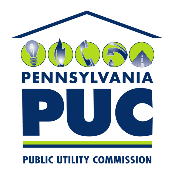 COMMONWEALTH OF PENNSYLVANIAPENNSYLVANIA PUBLIC UTILITY COMMISSIONP.O. BOX 3265, HARRISBURG, PA 17105-3265IN REPLY PLEASE REFER TO OUR FILEEvent number: 127 555 1940 